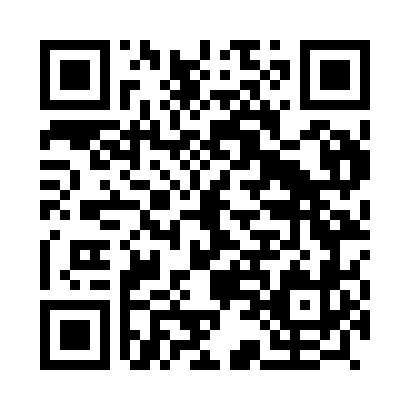 Prayer times for Basto, PortugalMon 1 Apr 2024 - Tue 30 Apr 2024High Latitude Method: Angle Based RulePrayer Calculation Method: Muslim World LeagueAsar Calculation Method: HanafiPrayer times provided by https://www.salahtimes.comDateDayFajrSunriseDhuhrAsrMaghribIsha1Mon5:397:141:366:057:589:272Tue5:377:131:356:067:599:293Wed5:357:111:356:078:009:304Thu5:337:091:356:088:019:315Fri5:317:081:356:088:029:336Sat5:297:061:346:098:039:347Sun5:277:041:346:108:049:358Mon5:267:031:346:108:059:379Tue5:247:011:336:118:069:3810Wed5:227:001:336:128:079:3911Thu5:206:581:336:138:089:4112Fri5:186:561:336:138:109:4213Sat5:166:551:326:148:119:4414Sun5:146:531:326:158:129:4515Mon5:126:521:326:158:139:4716Tue5:106:501:326:168:149:4817Wed5:086:491:316:178:159:4918Thu5:066:471:316:178:169:5119Fri5:046:451:316:188:179:5220Sat5:026:441:316:198:189:5421Sun5:006:421:316:198:199:5522Mon4:586:411:306:208:209:5723Tue4:566:401:306:218:219:5824Wed4:546:381:306:218:2310:0025Thu4:536:371:306:228:2410:0126Fri4:516:351:306:228:2510:0327Sat4:496:341:306:238:2610:0428Sun4:476:321:296:248:2710:0629Mon4:456:311:296:248:2810:0830Tue4:436:301:296:258:2910:09